Государственное бюджетное дошкольное  образовательное учреждениедетский сад № 21  «Василёк»Конспект занятия по ознакомлению с окружающим на тему: «Транспорт»для детей второй группы раннего возраста 1                                                                                            Воспитатель:                                                                                                         Абильдаева Д.Т.г. Байконур,2017г.Программное содержание:1. Закреплять знания детей о грузовой, легковой машине. Дать понятие, что все это транспорт.2. Закреплять знания о правилах дорожного движения (улицу переходят в специальных местах, переходить надо только на зеленый свет светофора).3. Развивать внимание, память.4. Воспитывать выдержку, умение слушать других детей.Материалы к занятию:Игрушки: грузовые и легковые машины разного цвета и размера;Вырезанные из картона и разрезанные на две части легковые и грузовые машины,  (разного цвета)Макет светофора;Рули.Индивидуальная работа:1 – закреплять в речи слова транспорт, пешеходный переход, тротуар, проезжая часть.2 – учить четко проговаривать слова пассажир, транспорт. Ход занятия:– Ребята, посмотрите, сколько машин в нашем гараже? (Много машин.)– Какого они цвета? (Красные, желтые, зеленые и т.д.)– Вам нравятся эти машины? (Да.)– Амина, возьми машину, которая тебе понравилась. Скажи, какая она? (Легковая.)– Что есть у машины? Расскажи и покажи.(Ребенок называет и показывает колеса, руль, сиденье.)– Кто водит машину? (Водитель.)– Милена, возьми вот эту машину и расскажи о ней.(Воспитатель предлагает грузовую машину. Ребенок называет и показывает кузов, кабину, колеса, их цвет.)– Ребята, скажите, кто водит машину? (Водитель.)– Где он сидит? (В кабине.).– Для чего у машины кузов? (В нем возят грузы.)– Какие грузы? (Песок, кирпичи, доски, снег и т.д.– Молодцы, ребята. Вы хорошо рассказали обо всех машинах. А как можно назвать их одним словом? (Транспорт.)(Слова  пассажиры, водитель, транспорт повторяют двое-трое детей, а также хором.)Воспитатель предлагает детям сесть за столы.– На подносах у вас лежат вырезанные из картона и разрезанные на части разные машины (грузовые, легковые). Вам задание: собрать из частей машину.Работа детей:По окончании работы воспитатель спрашивает детей, какая получилась машина, какого цвета?– Ребята, скажите еще раз, как можно назвать все машины одним словом? (Транспорт.)– На какой цвет светофора можно переходить дорогу? (На зеленый.)(Воспитатель показывает макет светофора.)– Ребята, что это? (Светофор.)– Как вы думаете, для чего он нужен? (Чтобы машины не сталкивались, когда едут; чтобы они не наезжали на людей, чтобы люди переходили через дорогу безопасно).– Что делают машины на красный цвет светофора? (Стоят.)– На желтый? (Готовятся ехать.)– На зеленый? (Едут.)Сейчас мы с вами поиграем в игру. Игра «Едем на машине». Вы – водители машин. Возьмите рули. У меня в руках флажки – зеленый, желтый, красный. Они обозначают цвета светофора. Если я подниму красный флажок, вы… (дети дополняют) – стоите, желтый – включаете мотор, нажимаете педали, зеленый – едете. Правило для всех: едете, не наталкиваясь друг на друга.Игра проводится 2-3 раза.По окончании игры воспитатель предлагает детям проехать в гараж, где стоят игрушечные машины, и поиграть с ними.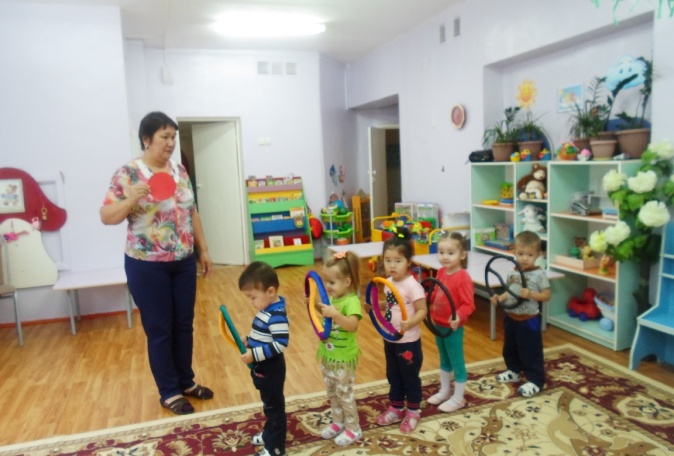 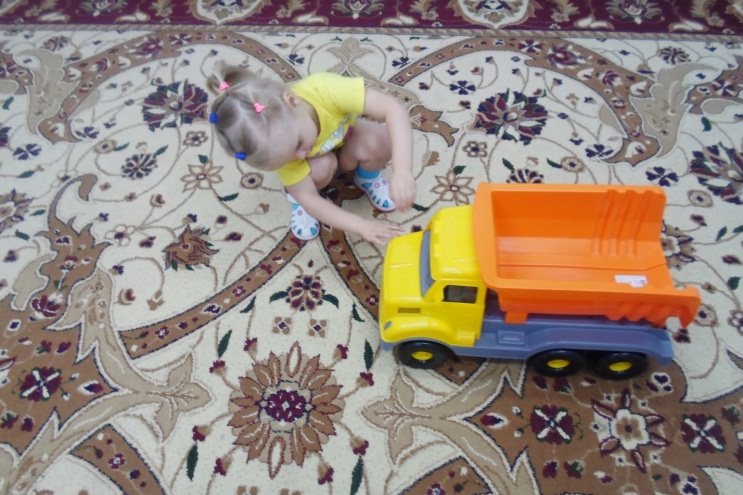 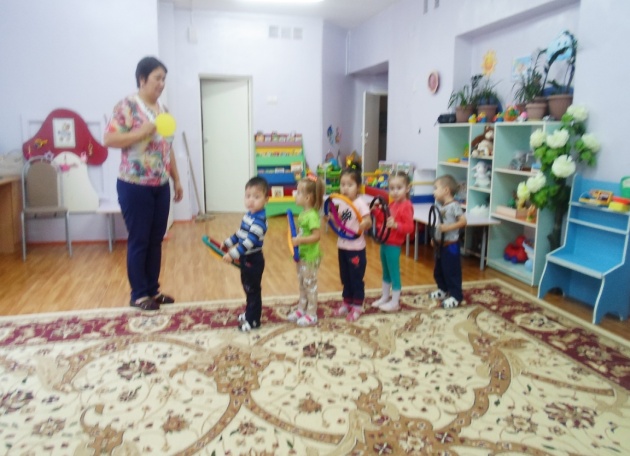 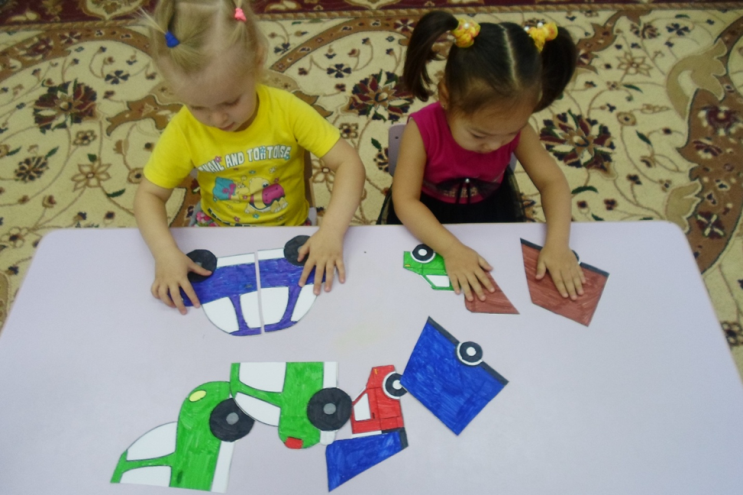 